ANMELDEBOGEN	1Bitte beachten Sie, dass Sie Ihr Kind nur an einer städtischen Grundschule anmelden dürfen.Angaben zum KindKindertagesstätteErziehungsberechtigteSorgerecht	2Hinweis an die Sorgeberechtigten zur Datenweitergabe:Das Sorgerecht ist im Bürgerlichen Gesetzbuch (BGB) geregelt. Es unterscheidet verschiedene Gruppen von Sorgeberechtigten. Die häufigsten Konstellationen – mit Konsequenzen für die Befugnis, Daten des Kindes an diese Personen weiterzugeben – sind:Verheiratete zusammen lebende Eltern: gemeinsames Sorgerecht (§ 1626 BGB) = Mitteilung von Daten an beide Eltern grundsätzlich zulässigGetrennt lebende Eltern: grundsätzlich gemeinsames Sorgerecht, es sei denn, gerichtlich ist etwas anderes geregelt (§ 1671 BGB) = Mitteilung von Daten grundsätzlich an beide Elternteile zulässig, aber bei gerichtlich anders lautender Entscheidung: Übermittlung nur an den der festgelegten SorgeberechtigtenLebensgemeinschaften: unverheiratete Partner mit gemeinsamen Kindern (§ 1626a BGB): gemeinsames Sorgerecht bei der Angabe einer Sorgerechtserklärung der Eltern = Übermittlung an beide Elternteile, ansonsten nur die MutterDabei ist zu berücksichtigen, dass nach § 1687 BGB der Sorgeberechtigte, bei dem sich das Kind aufhält, für alle alltäglichen Angelegenheiten entscheidungsbefugt und informationsberechtigt ist.Daher:Notfall-RufnummernGeschwister des Kindes, die ebenfalls die Schule besuchenBetreuungsbedarfMein / Unser Kind soll, wenn möglich mit folgendem Kind in eine KlasseHinweis:Die personenbezogenen Daten werden von der Schule per EDV verwaltet! Ich/Wir melde/n mein/unser Kind zum kommenden Schuljahr an! Die Angaben sind vollständig und richtig. Änderungen teile/n ich/wir umgehend und unaufgefordert mit.Entbindung von der Schweigepflicht und Zugang zum LernprogrammZur Anmeldung bitte mit einreichen:Anschreiben zur Schulanmeldung von der Stadt Gevelsberg GeburtsurkundeAnmeldebogenEvtl. Vollmacht, wenn Sie Ihr Kind nicht selbst anmelden können Impfnachweis MasernNegativbescheinigung oder Gerichtsurteil bei AlleinerziehendenFolgende Informationen habe/n ich/wir erhalten, gelesen und erklären uns damit einverstanden: DatenschutzverordnungUnterschrift von allen Personensorgeberechtigten:Vorname und Nachname des/derErziehungsberechtigten:	 	Straße:	 	PLZ/Stadt	 	Telefon:	 	Hiermit erteile ich / erteilen wirVorname und Nachname:	 	geb. am:	 	die Vollmacht, mein / unser Kind,Vorname und Nachname:	 	geb. am:	 	geb. in:an der Grundschule	 	zum Schuljahr 	anzumelden.Folgende Unterlagen gebe ich dem / der Bevollmächtigten mit:Anschreiben zur Schulanmeldung von der Stadt Gevelsberg GeburtsurkundeAnmeldebögenNegativbescheinigung vom Jugendamt oder Gerichtsurteil nur bei Alleinerziehenden Impfnachweis MasernSehr geehrte Eltern und Erziehungsberechtigte der Schulanfängerinnen und Schulanfänger,mit der Einschulung Ihres Kindes beginnt ein neuer Lebensabschnitt, der viele Veränderun- gen mit sich bringt. Wir (ggf. inkl. des Offenen Ganztags) möchten diesen Übergang für Ihr Kind möglichst optimal gestalten und arbeiten daher „Hand in Hand“ zusammen. Zum einen soll Ihrem Kind die Schule schon ein bisschen vertraut sein, wenn es eingeschult wird. Da- her führen wir insbesondere im letzten Jahr vor der Einschulung gemeinsame Aktionen und Projekte durch. Zum anderen möchten wir uns mit dem Ziel einer bestmöglichen Förderung und Begleitung über den Entwicklungsstand Ihres Kindes austauschen, z.B. im sprachlichen, motorischen oder sozialen Bereich. Daher würden wir Sie bitten die nachfolgende Einver- ständniserklärung zu unterzeichnen.Mit freundlichen Grüßen Ihre SchulleitungEinverständniserklärung der/des ErziehungsberechtigtenVor- und Zuname der/des Erziehungsberechtigten	Vor- und Zuname des KindesStraße, HausnummerPLZ, OrtIch erkläre mich damit einverstanden, dassdie Kindertageseinrichtung	 	und die Grundschule	 	im Rahmen der Übergangsgestaltung zusammenarbeiten und dasssich die pädagogischen Fach- und Lehrkräfte der Kindertageseinrichtung und der Schule im letzten Jahr vor der Einschulung über mein Kind austauschen.die pädagogischen Fach- und Lehrkräfte der Schule und der Kindertageseinrichtung ge- meinsam die Einschulungsbeobachtung bei der Schulanmeldung durchführen.pädagogische Fach- und Lehrkräfte der Schule mein Kind in der Kindertageseinrichtung besuchen und sich über mein Kind informieren.- Ergänzungslieferung des Regionalen Bildungsbüros EN vom 09.09.2019 -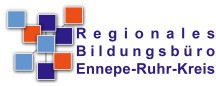 die in der Bildungsdokumentation der Kindertageseinrichtung enthaltenen Informationen über die Entwicklung meines Kindes in den Austausch über mein Kind einbezogen werden.die pädagogischen Fachkräfte aus der Kindertageseinrichtung mein Kind in den ersten Wochen nach der Einschulung im Unterricht besuchen und sich über seine Entwicklung in- formieren.Datenschutzrechtliche Pflichthinweise nach Art. 14 DSGVO:Verantwortlich für die Datenerhebung:Schulleitung der o. g. Schule:	 	_ 	_ 	_Telefon:	 	_ 	_ 	_E-Mail:	 	_ 	_ 	_Quelle der übermittelten Daten: die o.g. abgebende KindertageseinrichtungBehördlicher Datenschutzbeauftragter für die Schulen in kommunaler und staatlicher Träger- schaft im Ennepe-Ruhr-Kreis: Micha Marrek, Tel. 01525 / 7350354, E-Mail: m.marrek@en- kreis.deDer Zweck der Datenerhebung und die Kategorien der Daten sind oben erläutert.Rechtsgrundlage ist eine freiwillige Einwilligung nach Art. 6 Abs. 1 lit. a DSGVO i.V.m. § 3 Abs. 2 Satz 1 der „Verordnung über die zur Verarbeitung zugelassenen Daten von SchülerIn- nen und Eltern“ (kurz: VO-DV I).Schriftlich erhobene Daten werden in die Schülerakte aufgenommen und nach Ablauf der ge- setzlichen Aufbewahrungsfristen gelöscht. Zu Ihrer Information können Sie von der aufneh- menden Schule die diesbezügliche Rechtsvorschrift „Verordnung über die zur Verarbeitung zugelassenen Daten von SchülerInnen und Eltern“ (kurz: VO-DV I) im Rahmen der Einschu- lung ausgehändigt bekommen.Sie haben das Recht auf Auskunft, Berichtigung, Löschung, Einschränkung der Verarbeitung, Datenübertragbarkeit und Beschwerde bei der Landesbeauftragten für Datenschutz und In- formationsfreiheit NRW, Tel. 0211 / 384240, E-Mail: poststelle@ldi.nrw.deMir ist bekannt, dass ich diese Einverständniserklärung jederzeit mit Wirkung für die Zu- kunft widerrufen kann.Ort, Datum, Unterschrift(en)- Ergänzungslieferung des Regionalen Bildungsbüros EN vom 09.09.2019 -Familienname:Vorname:Vorname:Vorname:Geschlecht: O männlichO weiblichStraße, Hausnummer:PLZ:PLZ:PLZ:Ort:Ort:Geburtsdatum:Geburtsort:Geburtsort:Geburtsort:Geburtsland:Geburtsland:Staatsangehörigkeit:Ggf. 2. Staatsangehörigkeit:Ggf. 2. Staatsangehörigkeit:Ggf. 2. Staatsangehörigkeit:Konfession:Konfession:Verkehrssprach in der Familie:Ggf. Zuzugsjahr:Ggf. Zuzugsjahr:Ggf. Zuzugsjahr:Teilnahme am Religionsunterricht: O ja	O neinTeilnahme am Religionsunterricht: O ja	O neinMigrationshintergrund: O ja	O neinEinschulung: O regulärO vorzeitigO ZurückstellungUnser Kind wird zusätzlich an einer privaten Grundschule, z.B. Georg-Müller-Grundschule, angemeldet: O ja O neinWir bitten um umgehende Mitteilung, sobald Ihr Kind an einer anderen Schule aufgenommen wurde.Unser Kind wird zusätzlich an einer privaten Grundschule, z.B. Georg-Müller-Grundschule, angemeldet: O ja O neinWir bitten um umgehende Mitteilung, sobald Ihr Kind an einer anderen Schule aufgenommen wurde.Unser Kind wird zusätzlich an einer privaten Grundschule, z.B. Georg-Müller-Grundschule, angemeldet: O ja O neinWir bitten um umgehende Mitteilung, sobald Ihr Kind an einer anderen Schule aufgenommen wurde.Unser Kind wird zusätzlich an einer privaten Grundschule, z.B. Georg-Müller-Grundschule, angemeldet: O ja O neinWir bitten um umgehende Mitteilung, sobald Ihr Kind an einer anderen Schule aufgenommen wurde.Unser Kind wird zusätzlich an einer privaten Grundschule, z.B. Georg-Müller-Grundschule, angemeldet: O ja O neinWir bitten um umgehende Mitteilung, sobald Ihr Kind an einer anderen Schule aufgenommen wurde.Unser Kind wird zusätzlich an einer privaten Grundschule, z.B. Georg-Müller-Grundschule, angemeldet: O ja O neinWir bitten um umgehende Mitteilung, sobald Ihr Kind an einer anderen Schule aufgenommen wurde.Name der Einrichtung:Name der Einrichtung:Straße, Hausnummer, PLZ, Ort:Straße, Hausnummer, PLZ, Ort:Besuch der Kita seit:Name der Kindergartengruppe:Mutter Familienname:VornameGeburtsdatum:Straße, Hausnummer, PLZ, Ort:Straße, Hausnummer, PLZ, Ort:Straße, Hausnummer, PLZ, Ort:Geburtsland:Staatsangehörigkeit:Ggf. Zuzugsjahr:Telefon Festnetz:Handynummer:Email:Vater Familienname:Vorname:Geburtsdatum:Straße, Hausnummer, PLZ, Ort:Straße, Hausnummer, PLZ, Ort:Straße, Hausnummer, PLZ, Ort:Geburtsland:Staatsangehörigkeit:Ggf. Zuzugsjahr:Telefon Festnetz:Handynummer:Email:Wir sind damit einverstanden, dass unsere Email in Verteiler der Schule aufgenommen wird. O ja	O neinWir sind damit einverstanden, dass unsere Email in Verteiler der Schule aufgenommen wird. O ja	O neinWir sind damit einverstanden, dass unsere Email in Verteiler der Schule aufgenommen wird. O ja	O neinO Es besteht gemeinsames Sorgerecht.O Das alleinige Sorgerecht hat  	O Es besteht gemeinsames Sorgerecht.O Das alleinige Sorgerecht hat  	O Es besteht gemeinsames Sorgerecht.O Das alleinige Sorgerecht hat  	Bei Alleinerziehenden: haben Sie das alleinige Sorgerecht?Bei Alleinerziehenden: haben Sie das alleinige Sorgerecht?Bei Alleinerziehenden: haben Sie das alleinige Sorgerecht?O Ja	Gerichtsurteil/Negativbescheinigung des Jugendamtes erforderlichO NeinO Ja	Gerichtsurteil/Negativbescheinigung des Jugendamtes erforderlichO NeinO Ja	Gerichtsurteil/Negativbescheinigung des Jugendamtes erforderlichO NeinBei Lebensgemeinschaften: Haben die Eltern eine Sorgerechtserklärung abgegeben?Bei Lebensgemeinschaften: Haben die Eltern eine Sorgerechtserklärung abgegeben?Bei Lebensgemeinschaften: Haben die Eltern eine Sorgerechtserklärung abgegeben?O JaO NeinBei „Nein“: Ich bin damit einverstanden, dass auch der leibliche Kindesvater bzw. die Kindesmutter über dieschulischen Leistungen unseres Kindes informiert wird.Unterschrift Muttern / VaterWir verpflichten uns / Ich verpflichte mich,alle für die Schule relevanten Änderungen umgehend der Schule mitzuteilen.Wir verpflichten uns / Ich verpflichte mich,alle für die Schule relevanten Änderungen umgehend der Schule mitzuteilen.Wir verpflichten uns / Ich verpflichte mich,alle für die Schule relevanten Änderungen umgehend der Schule mitzuteilen.Familienname:Vorname:Verhältnis zum Kind:z.B. Tante, Oma …)Telefon:1.2.3.Familienname:Vorname:Klasse:1.2.Familienname:Vorname:Grund:Erkrankungen, gesundheitliche Gefährdungen:Allergien, Unverträglichkeiten:O Mein Kind hat eine Allergie gegen Hundehaare	O Mein Kind hat keine Allergie gegen HundehaareMedikamente, die regelmäßig genommen werden müssen:Gibt es beim Sport- und Schwimmunterricht etwas zu beachten?Ergänzungen/Bemerkungen (z.B. linkshändig, trägt eine Brille, in Therapien u.a.)O Ich bin / Wir sind damit einverstanden, dass die Lehrer/innen, sowie die Schulleitung der betreffenden Grundschule in einen gemeinsamen Austausch mit den Erzieherinnen und falls erforderlich auch mit anderen vorschulischen Einrichtungen (Frühförderung, Gesundheitsamt, etc.) treten dürfen.Frühförderstelle:	 Kita:	 Therapie:  	 O Ich / Wir sind damit einverstanden, dass mein /unser Kind einen eigenen Internetzugang zu Logineo NRW erhält.Ort, DatumUnterschriftMutter:Vater: